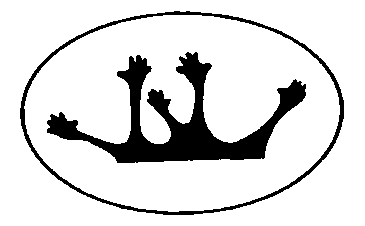 PurposeTo explain Toorloo Arm Primary School’s policy in relation to personal property and to ensure that special or valuable items of personal property are not brought to school.ScopeThis policy applies to all school activities, including camps and excursions.  PolicyToorloo Arm Primary School understands that staff and/or students may sometimes like to bring items of personal property to school. The Department of Education and Training does not have insurance for personal property of staff, students and visitors. Toorloo Arm Primary School does not take responsibility for items of personal property that are lost, stolen or damaged at school or during school activities. Damage to personal property brought to school is the responsibility of the owner of that property. Toorloo Arm Primary School  encourages staff and students not to bring items of value to school, or to obtain appropriate insurance for such items. Policy TitlePersonal Property PolicyRatified at School CouncilMay 2021To Be Updated onFebruary 2024Reviewed bySchool Council 